INDICAÇÃO Nº 8753/2017Indica ao Poder Executivo Municipal que efetue serviços de revitalização de canaleta, localizada no Jardim Santa Rita de Cássia.Excelentíssimo Senhor Prefeito Municipal, Nos termos do Art. 108 do Regimento Interno desta Casa de Leis, dirijo-me a Vossa Excelência para sugerir que, por intermédio do Setor competente, efetue serviços de revitalização da canaleta, localizada no cruzamento das Ruas Tupiniquins com Pindorama, Jardim Santa Rita de Cássia.Justificativa:A canaleta em questão vem gerando reclamações há meses, no local ocorrem quedas de motociclistas e ciclistas, além de juntar água que causa mau cheiro.Plenário “Dr. Tancredo Neves”, em 23 de novembro de 2.017.Gustavo Bagnoli-vereador-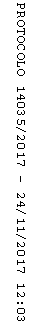 